Publicado en Barcelona el 09/11/2023 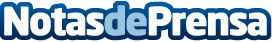 REFORMA BARATA BARCELONA: Las 3 claves de una nueva forma de reformar, basada en la eficiencia y la economíaEmerge en el mundo de las reformas un nuevo concepto que viene a cambiar la forma de entenderlas, presupuestarlas y que las abarata de una forma considerableDatos de contacto:ALFONSO GARCÍAGERENTE93 390 61 33Nota de prensa publicada en: https://www.notasdeprensa.es/reforma-barata-barcelona-las-3-claves-de-una_1 Categorias: Interiorismo Servicios Técnicos Hogar Otros Servicios Construcción y Materiales http://www.notasdeprensa.es